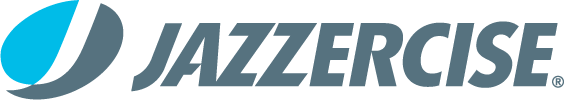 Global fitness franchise innovator Judi Sheppard Missett honored with Lifetime Achievement Award in San Diego. (SAN DIEGO, CA—November 15, 2017)—Jazzercise, Inc. Founder and CEO Judi Sheppard Missett honored with Lifetime Achievement Award from local business industry leader the San Diego Business Journal.  San Diego Business trade publication the San Diego Business Journal honored Jazzercise Inc. Founder and CEO Judi Sheppard Missett with their Lifetime Achievement Award for her contribution not only to the business world, but also for her support of women at the 24th annual Women in Business Awards on Wednesday, November 15th. Hosted at the Hilton San Diego Bayfront, the event boasted 500 attendees and honored exceptional women in a wide range of industries from scientific innovation to philanthropy. Introduced by Union Bank’s Managing Director Morgan Busalacchi and presented with the award by the Business Journal’s President and Publisher Huntley Paton and Editor-in-Chief Nels Jensen, Missett wowed the crowd with an inspiring call-to-arms in support of women, especially those early in their careers. Quoting Harriet Tubman, Missett encouraged the group no matter what to “keep going. If you are tired, keep going. If you are scared, keep going. If you are hungry, keep going. If you want a taste of freedom, keep going.”Each year, the San Diego Business Journal recognizes women business leaders who make a difference in their workplaces and communities through its Business Women of the Year Awards (formerly Women Who Mean Business). Honorees are dynamic business leaders, mentors and community supporters who make a difference in San Diego’s business, cultural and civic scene. This year’s event was emceed by ABC News Reporter Pat Brown and NBC TV’s Susan Taylor. In addition to Sheppard Missett’s accolade, U.S. Marine Corps veteran and 9/11 hero Sarah Rudder was honored as Veteran of the Year for her work with wounded and PTSD veterans in the San Diego area plus nine Business Women of the Year Awards were handed out to various standout professionals. Sheppard Missett said she was “honored and humbled” to win the Lifetime Achievement Award, and that she is “proud that Jazzercise, Inc. has brought business into the lives of our 8,300 franchisees, all over the world.” About JazzerciseJazzercise believes you can create a stronger, happier, healthier life through fitness. The company draws on the passion to motivate and inspire customers, instructors and employees to live healthier, fitter lives.  Jazzercise develops fun and effective fitness routines and products that enhance the well-being of people of all ages.  Learn more about Jazzercise at www.jazzercise.com